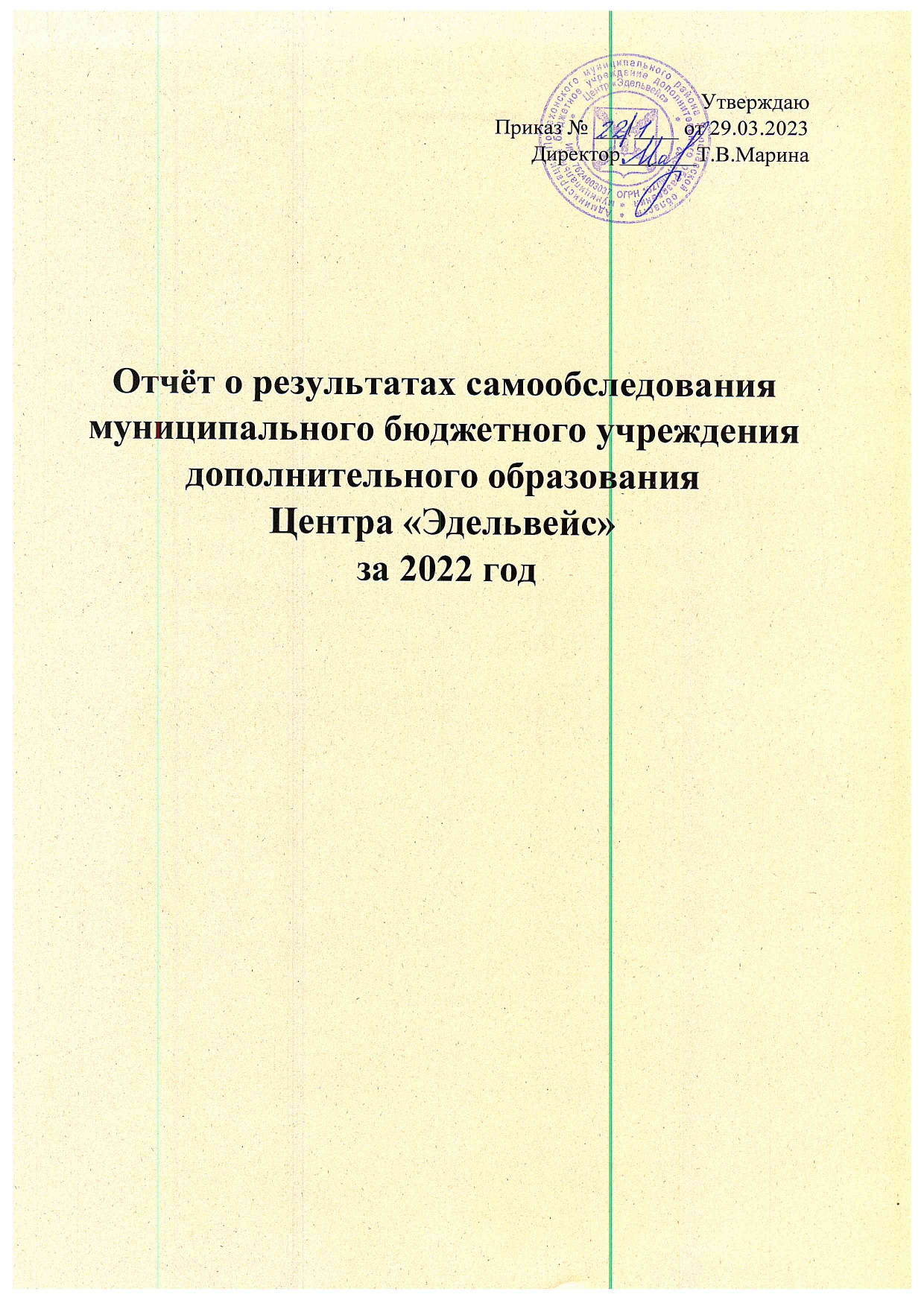 1. Введение.Самообследование муниципального бюджетного учреждения дополнительного образования Центр  «Эдельвейс» проводилось в соответствии с Федеральным законом «Об образовании в Российской Федерации» от 29 декабря 2012 г. № 273-ФЗ, Приказом Министерства образования и науки Российской Федерации (Минобрнауки России) от 14 июня 2013 г. N 462 г. Москва "Об утверждении Порядка проведения самообследования образовательной организацией», Приказом Министерства образования и науки Российской Федерации (Минобрнауки России) от 14 июня 2013 г. N 462 г. Москва "Об утверждении показателей деятельности образовательной организации, подлежащей самообследованию". Постановлением Правительства Российской Федерации от 28 октября 2013 г. № 966 «О лицензировании образовательной деятельности», нормативными приказами и письмами Министерства образования и науки Российской Федерации, Уставом Центра «Эдельвейс», внутренними локальными актами.Целями проведения самообследования являются обеспечение доступности и открытости информации о деятельности организации, а также подготовка отчета о результатах самообследования.При самообследовании анализировались:образовательная деятельность Центра «Эдельвейс»;система управления организации;организация учебного процесса;содержание и качество подготовки обучающихся;организационно – массовая  и  культурно – досуговая  деятельность;работа с родительской общественностью;методическая работа;	кадровое обеспечение образовательного процесса по заявленным образовательным программам (качественный состав педагогических кадров);материально-техническая база;функционирование внутренней системы оценки качества образования.2.Общие сведения об учреждении.Муниципальное бюджетное учреждение дополнительного образования Центр «Эдельвейс» (далее Учреждение). Сокращенное наименование МБУ ДО Центр «Эдельвейс».Учредителем Учреждения является: Пошехонский	 муниципальный район Ярославской области.Учреждение расположено по адресу: 152850, Россия, Ярославская обл., Пошехонский  район,  г. Пошехонье, пл. Свободы д. 8Руководитель Центра и его заместители:директор – Марина Татьяна Витальевна;заместитель директора по УВР – Куликова Анна Георгиевна;заместитель директора по методической работе – Комарова Ольга Владимировна;заместитель директора по отдыху и оздоровлению – Смирнова Наталья Александровна.Организационно-правовое обеспечение образовательной деятельности.Основным нормативно-правовым документом МБУ ДО Центра «Эдельвейс» является Устав, утвержденный	постановлением администрации Пошехонского Муниципального района от 15.11.2022 г., № 707Лицензия на право ведения образовательной деятельности Серия 62ЛО2 № 0001644, регистрационный номер 1027601122482, выдана 12.06.2019г. действительна – бессрочно.Нормативными актами Центра являются:решения (приказы) Учредителя;приказы (распоряжения) директора;внутренние локальные акты;трудовые договоры;коллективный договор;должностные инструкции работников. учреждении разработаны локальные акты:регламентирующие деятельность органов самоуправления;регулирующие образовательный процесс, взаимоотношения участников образовательного процесса;регулирующие трудовые отношения.Собственная нормативно-правовая и организационно-распорядительная документация соответствует действующему законодательству РФ и является достаточно эффективной для выполнения функций Учреждения в сфере дополнительного образования.Вывод: Учреждение располагает необходимыми организационно-правовыми документами, необходимыми для ведения образовательной деятельности.4. Структура и система управления учреждением Структура Учреждения включает в себя:помещения для осуществления образовательной деятельности (ул. Советская д.14, пл. Свободы д.8);помещения для осуществления досуговой деятельности (ул. Советская д.14 и пл. Свободы д.8);помещения для организации отдыха детей и их оздоровления, образовательной и досуговой деятельности (ул. Строителей 14).Управление Центром осуществляется в соответствии с Законом РФ «Об образовании», Уставом учреждения на принципах единоначалия и коллегиальности. Непосредственное управление Центром осуществляет прошедший соответствующую аттестацию директор.Коллегиальными органами управления Центра являются: общее собрание работников Центра, Педагогический Совет. Полномочия органов управления, права и обязанности его членов закреплены Положениями, одобрены собранием трудового коллектива и утверждены директором. Административное руководство осуществляется директором, его заместителями по учебно-воспитательной, методической работе. В деловой коммуникации администрация Учреждения активно пользуются информационно-коммуникационными технологиями.Вывод: данная система управления достаточно эффективна для обеспечения выполнения функций Учреждения в сфере дополнительного образования в соответствии с действующим законодательством Российской Федерации.Образовательная деятельность.1. Характеристика программ.Образовательная деятельность учреждения в отчетный период строилась в соответствии с Образовательной программой Центра. Образовательная программа ежегодно формируется исходя из муниципального задания со стороны учредителя, социального запроса на дополнительные образовательные услуги, укомплектованностью штатов, нормативно-правовой и материально-технической базы Центра.Содержание реализуемых общеобразовательных программ ежегодно обновляется в соответствии с действующим законодательством.Реализуемые в Учреждении дополнительные общеобразовательные  общеразвивающие программы  направлены на обеспечение духовно- нравственного, гражданско-патриотического, трудового воспитания детей, их  личностное развитие, укрепление здоровья, профессиональное самоопределение и творческий труд,  формирование общей культуры детей, адаптацию детей  к жизни в обществе, удовлетворение потребностей в художественном, техническом и интеллектуальном развитии, а также в занятиях физической культурой, спортом, туризмом и краеведением.  Содержание деятельности детского объединения определяется педагогом самостоятельно с учетом  заявленных целей и задач реализуемой дополнительной  общеобразовательной общеразвивающей программы. Занятия могут проводиться по программам одной тематической направленности или комплексным, интегрированным программам. Учебный план предусматривает возможность    реализации   следующих типов  программ:Типовые  программы, утвержденные Минобрнауки РФ,  и рекомендованные Департаментом молодежной политики, воспитания и социальной поддержки детей Минобрнауки России в качестве примерной  профилю той или иной образовательной области. Данные программы ориентированы на достижение детьми стандарта в уровне освоения знаний, умений и навыков, применяется  соответствующая форма проведения промежуточной и итоговой аттестации - зачет, экзамен, творческая  работа и т.д.Модифицированные   или адаптированные  программы, совпадающие  по содержанию и логике реализации с примерными программами. Изменения вносятся  с учетом особенностей набора, специфики организации, формирования разновозрастных и разноуровневых групп детей, режимом и временными  параметрами осуществления деятельности, уникальность получаемых индивидуальных результатов обучения и воспитания.Образовательные  программы полностью  создаются (адаптируются) педагогом или коллективом педагогов, их содержание  направлено на отработку путей, средств и методов средства решения той или иной актуальной проблемы в образовании, они обязательно отличаются методической новизной, практической значимостью и результативность.Основные возможные формы организации образовательного процесса:         учебные занятия         дискуссии         конференции         лекции        тренинги        мастер- классы         экскурсии         туристические походы         концерты         учебно-ролевые игры         соревнования        квесты         проектная деятельность и т.д. Учебные занятия строятся на принципах демократизации, гуманизации, педагогики сотрудничества, личностного и деятельностного подходов, оптимизации и интенсификации образовательного  процесса, основанных на психолого-педагогических и психолого-физиологических теориях. Каждому обучающемуся  обеспечиваются равные возможности доступа к знаниям, предоставляется разноуровневый по сложности и трудности усвоения программный материал, создаются условия для раскрытия творческих, интеллектуальных, духовных, физических способностей ребенка с целью его успешного самоопределения.Учебный план предусматривает реализацию в организации дополнительных общеобразовательных общеразвивающих программ, количество которых в 2022-2023 учебном году составляет 24,  следующих направленностей:Художественная  Представлена  творческими объединениями:  ИЗОстудия «Клякса» (комплексная разноуровневая программа), включающая разделы «Акварелька», «Я рисую этот мир»,  «Креатив-ИЗО» «Рисунок и живопись»; ДООП «Стильные идеи»; «Студия креативного рукоделия» (комплексная разноуровневая программа), включающая разделы «Пластилиновые чудеса», «Волшебная ниточка», «Бумажные фантазии», «Вдохновение»; «Stile Dance», «Танцевальный калейдоскоп».Цели направленности:формирование творческой личности, обладающей практическими умениями и навыками, активной позицией, владеющей способами конструктивного взаимодействия;создание условий для творческой самореализации обучающихся в соответствии с их интересами и потребностями через  самостоятельную художественную деятельность, осуществление педагогической помощи процессу их социализации и социальной адаптации.Срок реализации программ данной направленности от 1 года до 9 лет. Туристско-краеведческая. Представлена творческим  объединением «Дорогами Великой Отечественной войны».Цели направленности:формирование подростка как разносторонне развитой личности, сочетающей в своем жизненном опыте широту кругозора, социально активную нравственную позицию, убежденность в ценности здорового образа жизни;приобщение подростков, юношей и девушек  к изучению истории родного края;структурирование и насыщение свободного времени подрастающего поколения социально-значимыми видами деятельности.Срок реализации программы данной направленности  2 года.Техническая Представлена творческими  объединениями: «Техноград» - комплексная развивающая программа, включающая разделы «Я и компьютор», «Техника@Творчество»,  «МультSTEAM»,  «Робототехника», «Школа блогера»; «Создаём компьютерную игру», «Конструкторское бюро».Цели направленности:содействие развитию творческих и интеллектуальных способностей обучающихся;формирование информационной культуры  обучающихся средствами ИКТ.Срок реализации программ данной направленности  1-2 года. Естественнонаучная Представлена программами  «Удивительный мир природы».Цели направленности:Создание условий для творческой самореализации обучающихся в соответствии с их интересами и потребностями через  естественнонаучную  деятельность, осуществление педагогической помощи процессу их социализации и социальной адаптации. Срок реализации программ данной направленности 2 года.Социально-гуманитарная. Представлена детскими  объединениями: «Планета STEAM» (комплексная программа для дошкольников) включающая разделы «Маленький учёный», «ЛогикУМ»,  «Весёлая математика», «АБВГДЕЙКА», «АРТворчество», «IT-знайка»; волонтерское движение «Радуга добра», «Школа актива РДШ»,  «ЮнАрмия», «Развиваем речь», «Мастерская развития», «Ступеньки к школе», «Учение с увлечением», «Развивайка», «Учись говорить правильно»,  «Ветер перемен», «Финансовая грамотность», «Маленький гений», «Разумный выбор», «Я-будущий педагог», «Моё будущее – мой выбор!»Учебный план организация  определяет  недельную часовую нагрузку на освоение дополнительных общеобразовательных программ каждой направленности  с учетом возрастных и физиологических  возможностей обучающихся, а также их  занятостью в общеобразовательных учреждениях.Оперативный контроль, за качеством реализации дополнительных общеобразовательных программ осуществляется во время промежуточной (декабрь, январь)  и итоговой (май, июнь)  аттестации обучающихся в соответствии «Положением об аттестации обучающихся». Учебный план предусматривает проведение следующих видов диагностики:- диагностика уровня достигнутых предметных результатов по каждой реализуемой дополнительной общеобразовательной программе.Диагностика уровня достигнутых предметных результатов  проводится  с учетом направленности дополнительной  общеобразовательной программы по следующим показателям:- теоретическая подготовка по программе (диагностика уровня владения предметными знаниями по направлению образовательной деятельности, осуществляемая с помощью тестов, анкет, опросников, составленных педагогами);- практическая подготовка по программе (анализ опыта предметной деятельности: оценивание уровня выполнения практических работ, решения нестандартных заданий, анализ портфолио обучающегося и т.п.).- творческие навыки  (уровень выполнения творческих заданий,  привнесение в работу новых идей);- личностные качества (коммуникативные качества, сформированность ответственного отношения к обучению, сформированность нравственных качеств личности).Режим работыУчреждение  работает в режиме 5-дневной рабочей недели. Занятия с детьми проводятся  на базе Центра и образовательных организаций района, с которыми заключены договоры об эксплуатации помещений.  Возраст обучающихся  преимущественно от 5 до 18 лет.Начало занятий и продолжительность учебного года:для групп первого года обучения начало занятий с 15 сентября, продолжительность учебного года  - 36 недель,  для групп, занимающихся  второй и последующие годы обучения - начало занятий допускается  с 01 сентября;Продолжительность занятийЧисленный состав творческого объединения определяется  Уставом МБУ ДО Центра «Эдельвейс» и количеством мест.  Продолжительность учебных занятий зависит  от вида деятельности, реализуемой дополнительной общеобразовательной программы,   года обучения.   В неделю учебная нагрузка составляет: для групп 1 года обучения – не более 4 часов; для групп 2 и последующих лет  обучения -  не более 6 часов.  Единицей измерения учебного времени и основной формой организации образовательного процесса является «занятие». Продолжительность занятия устанавливается в зависимости от возрастных и психофизиологических особенностей, допустимой учебной нагрузки обучающихся. Продолжительность занятий детей в организации в учебные дни, как правило,  не должна превышать 1,5 часа, в выходные и каникулярные дни - 3 часа.  Для дошкольников продолжительность одного занятия без перерыва может составлять от 25 до 30 минут;  для детей младшего школьного возраста – 30-45 минут, для детей среднего и старшего возраста - 45 минут (академический час). Перерыв между занятиями одной группы не менее 10 минут.   Занятия могут проводиться индивидуально, по группам или всем составом детского объединения. Каждый ребенок имеет право заниматься в нескольких творческих объединениях, менять их. Индивидуальные занятия проводятся с детьми-инвалидами (возможно по месту жительства), детьми с опережающим развитием. Реализация программ по направленностямКоличество группОрганизация учебного процессаОсновной целью деятельности учреждения является развитие мотивации личности к познанию и творчеству, становлению творческой индивидуальности, удовлетворение потребностей  личности в интеллектуальном, культурном, нравственном и духовном развитии.Деятельность учреждения направлена на:-обеспечение духовно-нравственного, гражданско-патриотического, трудового воспитания детей;-выявление и развитие творческого потенциала детей;-создание и обеспечение необходимых условий для личностного развития, профессионального самоопределения и творческого труда детей в возрасте от 5 до 18 лет;-адаптацию детей к жизни в обществе;-формирование общей культуры детей;-организацию содержательного досуга детей.Учреждение осуществляет бесплатное обучение, исходя из государственной гарантии прав граждан на получение бесплатного образования. Образовательная деятельность осуществляется согласно утвержденного расписания, учебных планов, и дополнительных общеобразовательных программ, в свободное от занятий в общеобразовательных учреждениях время.В учреждении ведется обучение детей в возрасте от 5 до 18 лет.Обучение детей производится в форме учебных занятий в одновозрастных или разновозрастных творческих объединениях, которые организуются ежегодно, на основании учета интересов детей, потребности семьи, образовательных учреждений. Каждый ребенок имеет право одновременно заниматься в нескольких объединениях.В образовательной организации установлен основной режим работы на 2022-2023 учебный год: с  01. 09.2022 по 31.05.2023 - реализация дополнительных общеобразовательных программ, с 01.06. по 31.08.2022- организация иных видов образовательной деятельности - летние оздоровительные лагеря с дневным и круглосуточным пребыванием.Функционирование зданий установлено в период с понедельника по пятницу с 08.00 до 20.00.Учебный процесс в группах организован в соответствии с утвержденным расписанием занятий. Изменения в расписание занятий вносятся с согласования директора или заместителя директора по УВР.Ответственность за жизнь и здоровье обучающихся, соблюдение правил техники безопасности во время учебно-воспитательного процесса возлагается на педагога дополнительного образования. Проведение любых мероприятий за пределами учреждения осуществляется на основании приказа директора при предоставлении в письменной форме полной информации о мероприятии.МБУ ДО Центр «Эдельвейс» реализует основные задачи образования детей через специально организованный образовательно-воспитательный процесс, основой которого является развитие мотивации ребенка к творчеству, познанию, саморазвитию. В 2022 -2023 учебном году образовательный процесс реализуется по 24 образовательным программам (47 групп: 3 село, 44город) дополнительного образования для детей разного возраста. Для дошкольников  реализуется комплексной программы «Планета STEAM» по разделам: «Маленький учёный», «ЛогикУМ»,  «Весёлая математика», «АБВГДЕЙКА», «АРТворчество», «IT-знайка». Продолжается сотрудничество со школами района: МБОУ Юдинской СШ, МБОУ Ермаковской СШ, группы детей из МБОУ Белосельской СШ и  МБОУ Ермаковской СШ  приезжают на занятия на базу Центра «Эдельвейс» по программе  «Танцевальный калейдоскоп». Каждая из общеобразовательных программ Центра способствует достижению ребенком определенного уровня образованности: от поисково-ориентировочной до функциональной грамотности. Во всех программах внимание уделяется как усвоению информационного блока, так и освоению соответствующих способов и приемов мышления, учебной и творческой деятельности, моделей общения и поведения. Главное в реализации программ не только достижение определенных результатов, но и стимулирование интереса, желания постоянного продолжения образования, саморазвития.Следует отметить, что в отчетный период на учебных занятиях групп при реализации программ педагогами Центра используются элементы современных образовательных технологий (игровых, информационных, метод проектов, работа на дистанционных платформах), активные методы и приемы обучения. Целесообразность выбора и применения тех или иных методов определялись в зависимости от образовательных задач, поставленных педагогом, с учетом возможностей обучающихся, возрастных и психофизиологических особенностей детей и подростков, специфики изучаемого предмета, профиля образовательной деятельности, возможностей материально – технической базы. Достоинства реализуемых программ:каждая программа обеспечивает единство обучения, воспитания и развития;широкий спектр программ позволяет удовлетворить запросы детей и их родителей, что предоставляет ребенку свободный выбор видов и сфер деятельности;содержание большей части программ позволяют осуществить оптимальный выбор для продолжения дополнительного образования выпускникам программ по выбранному профилю деятельности;программы ориентированы на личностные интересы, потребности, способности ребенка;разноуровневость программ позволяет учащемуся двигаться от простого знакомства с предметом к выполнению более сложных заданий, к творческой и проектной деятельности;программы дают возможность педагогам проявить творчество и индивидуальность;программы предполагают разнообразие форм организации образовательного процесса;программы предусматривают индивидуальный и дифференцированный подход в обучении обучающихся.Недостатки:следует отметить, что при реализации большинства дополнительных общеобразовательных программ не в полной мере разработана система отслеживания текущих результатов освоения обучающимися программ в дистанционном формате.Выводы:все программы соответствуют «Примерным требованиям к содержанию и оформлению образовательных программ дополнительного образования детей»;программы рассмотрены и утверждены Педагогическим Советом Центра и соответствуют программе деятельности учреждения.целом образовательная программа учреждения отражает содержательное многообразие реализуемых дополнительных общеобразовательных программ, позволяет в основном удовлетворить образовательные потребности детей, запросы родителей обучающихся, определяет возможности продуктивного участия учреждения в создании адаптивной образовательной среды для личностного развития детей.5.2. Характеристика контингента обучающихсяучебном году было открыто 47 учебных группы, в которых занималось 619 учащихся.Количество учебных группЧисленность обучающихсяЧисленность детских объединенийСравнительные характеристики сохранности контингента учащихся:Сохранность (стабильность) контингента детейАнализ сохранности контингента учащихся говорит об устойчивой мотивации детей к получению дополнительного образования и востребованности пакета реализуемых в Центре общеразвивающих программ.Подробнее познакомиться с программами можно на сайте ЯР ПФДООрганизационно - массовая и культурно - досуговая деятельность.Организация мероприятий.Планирование и проведение организационно-массовой и культурно-досуговой деятельности строились с учетом мнения педагогов, интересов детей, пожелания родителей, муниципального заказа, в соответствии с целями и задачами учреждения.Использовались следующие формы и методы деятельности: праздники, концерты, игровые программы, конкурсы, фестивали, соревнования, выставки, тематические недели, театрализованные представления и др. По охвату участников организационно-массовой и культурно-досуговой деятельности использовались массовые, групповые и индивидуальные формы деятельности.Учреждение является инициатором и организатором различных конкурсов, фестивалей, выставокЦентр реализует районные мероприятия  в соответствии с календарём районных массовых мероприятий. Разработаны положения по всем мероприятиям.Следует отметить достаточно большую работу с каждым учреждением, заинтересованность детей и педагогов, а также родителей в результатах участия в конкурсах различного уровня.Стабильные результаты участия в мероприятиях районного уровня. Подготовлены для участия в районных мероприятиях 173 чел. Победителей – 49 мест (94 человек), из них  – 11 групповые – 58 чел., личные – 36 человек. Призёров – 73 место (107 человека), из них 6  – групповые – 40 чел., личные – 67 человек.Подготовлены для участия в мероприятиях выше районного уровна 286 чел. (210 в 2021 году)Областные мероприятия – 14 (9 в 2021 году)20 призовых места: 12 победителей, 8 призёров Всероссийские мероприятия – 17 (5 в 2021 году), 57 призовых места: 37 победителей, 20 призёров (4 призовых места в 2021 году)Международные мероприятия – 4 (2 в 2021 году)18 призовое место: 7 победителей, 11 призёров (3 призовых места в 2021 году)Проведены районные мероприятия;План массовых мероприятий реализован полностью и своевременно.В осенний и летний периоды производилась организация досуговой деятельности посредством прогулок на природу и мероприятий на открытом воздухе. В объединениях организованы и проведены:-  праздничные программы к Дню отца, Дню матери, 23 февраля, 8 Марта, Новому году;- акции  «День дарения ёлочных шаров », «День Зимних видов спорта»,  «Подари книгу», "Мы заботимся о нашей планете!", «Окна победы», "Пешеход! Внимание, переход!", «Сирень Победы»,  «Капля жизни», «День добра и уважения», «День учителя», «Сад Отечества», «Мой папа самый-самый!», «От чистого сердца», «Новый год в каждый дом»;- интеллектуальные игры и викторины «Секреты великих: Александр Пушкин», «Азбука безопасности дорожного движения»,  «Веселый космодром»,  160- лет со дня рождения русского ученого, писателя Константина Эдуардовича Циолковского- игровые программы «День счастья», "Счастье в ладошках", Всемирный «День здоровья»;-  сетевой патриотический проект «Марафон памяти»;- районная квест-игра «Мы – здоровое поколение!»;- серия мастер-классов для детей, родителей «НИКАКОЙ ТЕОРИИ»;- отчётный концерт «Люби! Мечтай! Твори!»;- дни открытых дверей;- «День правовой помощи детям».Достижения обучающихся в районных конкурсах.Результативность участия в областных, федеральных и международных конкурсах.Выводы: в учреждении успешно функционирует система организационно-массовой и культурно-досуговой деятельности, характеризующаяся разнообразием форм досуга детей.6.2. Работа в период каникул.В 2022 году были  организованы профильные смены для детей, в том числе детей, находящихся в трудной социальной ситуации Весенний оздоровительный лагерь с дневным пребыванием детей «Город мастеров» (20 чел.);Летний  оздоровительный лагерь с дневным пребыванием детей «Время РДШ» (67 чел.)Осенний оздоровительный лагерь с дневным пребыванием детей «РДШ – успешный старт» (50 чел.);Зимний оздоровительный лагерь с дневным пребыванием детей «Время РДШ» (20 чел.).Дополнен банк программ  лагеря с круглосуточным пребыванием детей ДОЦ «Солнышко» («В ритме лета», «Радуга движений», «Вместе», «Живая планета»).В ДОЦ «Солнышко» в течение летнего периода было проведено 4 смены загородного детского оздоровительного лагеря с круглосуточным пребыванием детей. Всего в ДОЦ «Солнышко» в летний период отдохнуло 139 несовершеннолетних.7. Работа с родителями учащихся.Работа с родителями в Центре ведётся в рамках Программы деятельности Центра и плана работы с родителями.системе работы с родителями педагогический коллектив использует следующие формы:- интерактивные (анкетирование, мастер-классы для родителей, привлечение к участию во внутрицентровских мероприятиях); - индивидуальные консультации педагогов для родителей обучающихся, по вопросам организации образовательного процесса;- информационно-просветительские (разработка и ведение сайта, информационные стенды, наглядная агитация (выпуск буклетов, выставки тематические, групповые выставки детских работ);- дистанционные (создания бесед в социальных сетях с целью реализации ДООП, контроля посещаемости детьми занятий в детских объединениях и решения организационных вопросам по участию в районных, областных и иных мероприятиях). Традиционные групповые мероприятия (родительские собрания, творческие мастерские для родителей и т.д.) в 2022 году проводились в детских объединениях, общее родительское собрание было только в мае 2022 года. С 1 по 15 сентября были проведены дни открытых дверей в детских объединениях центра, в это время родители с детьми могли прийти, познакомиться с педагогом, поучаствовать в мастер-классе, который организовал педагог по своему направлению деятельности, увидеть выставку творческих работ детей, обучающихся по программам детских объединений центра. В октябре 2022 года в Центре создан Совет отцов, в состав которого вошли самые активные и неравнодушные папы. Благодаря совместной деятельности педагогического коллектива и Совета отцов уже проведены значимые мероприятия, такие как «Сад Отечества», оказана помощь в обеспечении необходимыми материалами деятельности детских объединений художественной направленности.В целом родители активно участвуют в мероприятиях детских объединений  - регулярно проводятся консультации с родителями дошкольной группы  «Планета STEAM» об успехах и развитии  творческих способностей детей;- регулярно проводится консультирование приемных родителей по вопросам детско - родительских отношений, оказание помощи семье в предотвращении и преодолении кризисных ситуаций в период адаптации, по вопросам профессионального самоопределения; причины и преодоление детской лжи, причины трудного поведения ребенка (приемы взаимодействия), взаимоотношения замещающих родителей с биологическими родителями ребенка, причины и профилактика детского воровства, адаптация ребенка в приемной семье,  методы поощрения и наказания детей, конструктивные способы разрешения конфликтов;- посещение приемных семей с целью мониторинга условий проживания несовершеннолетних подопечных, выявление комфортности пребывания детей в замещающих семьях. Систематически проводится индивидуальное консультирование родителей, воспитывающих детей с ОВЗ (ЗПР), (УО) и детей-инвалидов по результатам диагностического обследования. Индивидуальные консультации для родителей по запросу на тему:«Советы родителям детей с нарушениями письма»«Можно ли эффективно помочь детям с нарушениями чтения и  письма»«Почему не каждому дается грамота?»«Любя своих детей, Вы учите их любить Вас»«Насколько Вы близки к своему ребенку»«Досуг ребенка в семье: организация свободного времени»«Формирование у детей навыков самоконтроля»«Адаптация ребенка в семье»«Подросток и компьютер»«Распределение обязанностей среди детей»«Чем занять ребенка, досуг и обязанности»«Взаимоотношения и методы воспитания в семье трудного подростка»«Проявление у детей агрессии, жестокости к домашним животным. Как поступать?»«Рекомендации по выбору профессии»«Сложный возраст»«Отношения с родителями. Как правильно договариваться»«Воспитание культуры общения»«Профилактика правонарушений среди несовершеннолетних»«Вредные привычки. Как с ними бороться»Индивидуальные консультации для родителей  детей с ОВЗ (ЗПР), (УО) посещающих занятия с педагогом – психологом по запросу  на тему:«Развитие эмоционально-волевой сферы ребенка» «Ребенок упрямится»«Рекомендации родителям по развитию вниманию»«Упражнения для снятия мышечных зажимов у обучающихся с ОВЗ»«Как развивать у ребенка наблюдательность»«Психологические особенности развития ребенка с ЗПР»«Роль и влияние общения в семье на психологическое развитие ребенка с ОВЗ»«Учимся говорить со своими детьми»«Разный темперамент-разные дети»«Если ребенок медлительный»«Как поддерживать у ребенка положительную самооценку»«Как научить ребенка самоконтролю»В рамках проекта  «Современная школа», педагогами Центра разработан Сборник консультационных материалов. Аналогичный сборник 2021 года был представлен для участия в выставке-конкурсе научно-методических материалов «Психологические ресурсы образования» в ноябре 2022 года. Также педагоги на сайте Центра размещают видеоконсультации по актуальным детским и подростковым проблемам. Имеется опыт проведения «Единого дня помощи семье»  для родителей обучающихся начальных классов образовательных организаций района в онлайн - формате.     Анализ опыта работы Центра свидетельствует о наличии необходимых резервов, способствующих, с одной стороны, развитию личности ребенка, с другой – оказанию помощи родителям в семейном воспитании, на основе использования инновационных механизмов взаимодействия в системе «педагог – ребенок – родитель».Выводы. Интерактивные формы работы с родителями не только активизируют взаимодействие педагогов детей и родителей, но и способствуют высокой посещаемости обучающихся и уменьшению оттока детей в период обучения по дополнительным программам. Планируем продолжать вовлечение родителей в совместную деятельность с детьми в учреждении. Формы:- создания совместных творческих проектов, коллективные дела большее количество семей.Анализ работы показывает, что разработанная система сотрудничества с родителями позволяет родительской общественности быть активными участниками образовательного процесса, о чем свидетельствуют отзывы родителей обучающихся. Предложение. С целью повышения уровня вовлеченности родителей в жизнедеятельность Центра увеличить количество совместных мероприятий для детей и родителей. Организовать работу с родителями через систему родительских собраний, тренингов для родителей, интересных встреч и  мероприятий т.д.Условия осуществления образовательного процесса.8.1. Кадровое обеспечение2022 году педагогический коллектив Центра насчитывает 13 человек. Очевиден высокий уровень профессиональной образованности (80% педагогических работников имеют высшее образование).Выводы:педагогический коллектив Центра отличается стабильностью, высоким профессионализмом, уровень образования педагогических работников соответствует квалификационным требованиям к занимаемым должностям, состоит из опытных педагогов, имеющих большой стаж работы;наблюдается недостаточное количество молодых специалистов и специалистов для ведения программ естественнонаучного, научно-технического, туристско-краеведческого направлений.8.2. Методическое обеспечение.Важнейшим средством повышения педагогического мастерства педагогов Учреждения, связывающим в единое целое всю систему работы Центра, является методическое обеспечение.Повышение профессионального мастерства педагогов осуществляется на основе перспективного плана курсовой подготовки с учётом запросов педагогов, результатов их педагогической деятельности, с учётом целей и задач, стоящих перед Центром. Педагоги постоянно совершенствуют свое профессиональное мастерство через участие в семинарах, мастер – классах по направлению деятельности педагогов.В течение года проведен цикл педагогических советов на следующие темы:- «Организация работы по профилактике безнадзорности и правонарушений несовершеннолетних в детских объединениях  МБУ ДО Центра «Эдельвейс»»;- «Организация индивидуальной профилактической работы (далее ИПР) с отдельными категориями несовершеннолетних в МБУ ДО Центре «Эдельвейс»»;- «Личностные качества педагога, работающего с детьми с особыми образовательными потребностями»;- «Изучение удовлетворённости детей и родителей качеством дополнительного образования в МБУ ДО Центре «Эдельвейс»»;- «Организация работы с детьми в лагере дневного пребывания МБУ ДО Центра «Эдельвейс»»;- «Индивидуальный план профессионального развития педагога»;- «Организация внутренней системы оценки качества образования в Муниципальном бюджетном учреждении дополнительного образования Центре «Эдельвейс»»;- «Актуальные аспекты безопасности, решаемые в МБУ ДО Центре «Эдельвейс»»; - «Безопасность Центра. Инструктажи по антитеррористической безопасности»;- «Информационная безопасность»Введены и апробированы  новые дополнительные общеобразовательные общеразвивающие программы:- «Мастерская развития» для детей с ОВЗ, «Пластилиновые чудеса», «Рисунок и живопись»;Приоритетное направление деятельности Центра «Внедрение STEAM-технологий в образовательную деятельность Центра». Реализуется план работы по приоритетному направлению на 2022-2023 год: обучение внутри организации – семинары для педагогов дополнительного образования «Специфика, методы и перспективы развития «STEAM-технологии в дополнительном образовании”, разработка индивидуальных образовательных маршрутов в профессиональном развитии педагогов, выбор тем по самообразованию, обновление образовательных программ социально-гумонитарной и художественной направленностей.Повышение квалификации педагогами:В региональном этапе  конкурса «Лучшие практики дополнительного образования детей» приняла участие педагог Центра Богачёва В.В. , которая стала лауреатом конкурса в номинации «Контрольно-измерительные материалы».80% педагогов, повысили профессиональную квалификацию через КПК: КПК «Современные технологии группового развития креативности обучающихся в системе дополнительного образования детей» в объеме 8 часов. Дата выдачи: 25.08.2022 года. (Богачёва В.В., Беляева Н.Н., Торопова С.А.)КПК «Современные подходы к дополнительному образованию детей», 72 ч.(Торопова С.А.)КПК «Есть контакт! Работа педагога с современными родителями как обязательное требование Профстандарта «Педагога»», 16 ч. (Беляева Н.Н.,)КПК «Современные методики вовлечения ученика в образовательном процессе как основа профессионального мастерства учителя» в объеме 4 часов. Дата выдачи: 25.08.2022 года. (Беляева Н.Н.)КПК «Учитель-наставник: создание уникального электронного контента и передача опыта в условиях цифровой образовательной среды» в объеме 16 часов. Дата выдачи: 25.08.2022 года.( Беляева Н.Н.)КПК «Есть контакт! Работа педагога с современными родителями как обязательное требование Профстандарта «Педагог» в объеме 16 часов. Дата выдачи: 25.08.2022 года.( Беляева Н.Н.)КПК «Мастерство учителя», апрель-май 2022 года,  72 часа. (Богачёва В.В.)КПК «Актуальные вопросы развития образования в региональной системе образования» - 16 часов, март-апрель 2022 года (Богачёва В.В.)КПК «Использование современного учебного оборудования в центрах образования естественнонаучной и технической направленностей «Точка роста»», 36 ч. (Кочкин А.А.)КПК «Инструменты и механизмы управления образовательной организацией в условиях персонифицированного дополнительного образования», 72 часа (Богачёва В.В., Куликова А.Г.)КПК «Современные методики вовлечения ученика в образовательном процессе как основа профессионального мастерства учителя», 4 часа (Беляева Н.Н.)КПК «Мастерство учителя», апрель-май 2022 года,  72 часа. (Богачёва В.В.)КПК «Актуальные вопросы развития образования в региональной системе образования», 16 часов (Богачёва В.В.)КПК «Комплексное сопровождение замещающих, приёмных семей» (Гавриленко М.К., Герасимова С.В.)2 педагога аттестованы на соответствие занимаемой должности, 1 методист подтвердил 1 категорию, 1 педагог аттестован на 1 категорию.Проведено обучение и консультирование педагогов дополнительного образования работе с порталом «Навигатор дополнительного образования»:  - обучение по заполнению формы;- дистанционные консультации в процессе работы с ответственными от ОО. ( Консультации по составлению ДООП для ОУ района: МБОУ СШ №1 г. Пошехонье, МБОУ СШ №2 г. Пошехонье, МБУ ДО «ДЮСШ» г. Пошехонье, МОУ ДО  ДШИ г. Пошехонье, МБОУ Белосельская СШ, МБОУ Кременевская ОШ, МБДОУ ДС№5 «Умка», МБДОУ ДС №3 «Ручеёк», МБОУ Гаютинская СШ)Выводы и рекомендации:В учреждении реализуется единая приоритетная методическая тема  «Обновление дополнительных общеобразовательных программ посредством разработки и реализации STEAM-образования», запланированные этапы реализации темы в текущем году будут реализовываться в соответствии с планом работы по приоритетному направлению. Имеется фонд стимулирования методической работы педагогов, аттестации, участия в конкурсах профессионального мастерства. Осуществление роста профессионального мастерства педагогов посредством участия педагогов в семинарах, конкурсах,   открытых занятиях, посещениях  занятий, аттестации.Необходимое условие профессиональной деятельности педагогов Центра -самообразование, полученное с опорой на свой профессиональный и личностный опыт как  наиболее эффективную форму повышения квалификации. Каждым педагогом определена тема по самообразованию в соответствии с общей методической  темой учреждения.Наиболее сильные аспекты деятельности учреждения:Имеется  банк программ дополнительного образования по различным направлениям. Реализуются комплексные разноуровневые, сетевые, дистанионные, интеграционные программы.Что более всего нуждается в улучшении и почему?Вести дальнейшую работу над единой методической темой, педагогам продолжать наработки по выбранному направлению;Регулярно проводить мониторинг образовательных результатов. Оказывать помощь педагогам при планировании, при проведении мониторинга и его анализа.Продолжить работу по обмену педагогическим опытом.8.3. Материально-техническая база учреждения.Общая площадь используемых зданий и помещений: 1445 кв.м., учебная площадь: 373 кв.м. Кроме этого занятия проводятся на базе  сельских школ Пошехонского района.Форма владения зданиями – оперативное управление. Со школами заключен договор безвозмездного пользования недвижимым имуществом.Соответствие.Условия осуществления образовательного процесса соответствуют государственным и региональным требованиям, санитарно-гигиеническим нормам, санитарно-бытовым условиям, пожарной и электробезопасности, требованиям охраны труда. Соответствие условий Центра требованиям Стандартов достигается проведением организационно-технических мероприятий и подтверждается документально:согласованием ежегодного Паспорта готовности Центра государственными надзорными органами;результатами специальной оценки условий труда.Кабинеты Центра оснащены охранно-пожарной сигнализацией с выводом на пульт вахты. Имеется система оповещения людей в случае возникновения пожара. Вахта обеспечена тревожной кнопкой с выходом на пульт централизованной охраны.Рациональность использования материально-технической базы.Учреждение имеет 13 классных комнат для занятий объединений, в том числе: танцевальный класс, тренажерный зал, мастерская, актовый зал. Кабинеты оснащены в достаточном количестве мебелью, соответствующей СанПинам и возрастным особенностям обучающихся, учебно-наглядными пособиями, техническими средствами обучения:Центр подключен к сети интернет. Оснащены рабочие места администрации, канцелярии.Материально-техническая база Центра требует обновления для осуществления образовательного процесса в соответствии с реализуемыми образовательными программами.9.Функционирование внутренней системы оценки качества образованияЦентре «Эдельвейс» система оценки качества образования представляет собой совокупность организационных структур, норм и правил, диагностических и оценочных процедур, обеспечивающих на единой основе оценку образовательных достижений учащихся, эффективности дополнительных общеразвивающих программ.В Центре в 2022 году разработано положение о внутренней системе оценки качества образования. Разработаны пакет методических материалов для обеспечения функционирования ВСОКО, карта оценки качества реализации образовательных программ, карта анализа занятия. Для оценки профессионального мастерства педагогов разработаны критерии оценки и карта профессиональной компетентности педагога. Каждая дополнительная общеобразовательная общеразвивающая программа включает в себя мониторинг образовательных результатов обучающихся, в котором учитываются достижения обучающихся, психологическая комфортность, уровень воспитанности. Важнейшей частью внутренней системы оценки качества образования является контроль образовательной деятельности. Внутриучрежденческий контроль – главный источник информации для диагностики состояния образовательного процесса, основных результатов деятельности Центра. В рамках внутриучрежденческого контроля использовались разные формы и методы работы: административные плановые и внеплановые проверки, наблюдения, проверка документации, анализ открытых занятий, посещение и анализ мероприятий, изучение и анализ планов воспитательной работы.Контроль осуществлялся в следующей последовательности: обоснование проверки, формулирование цели, разработка плана-задания, сбор информации, анализ результатов проверки, обсуждение итогов. Итогами контролирующей деятельности являлись справки и приказы по учреждению, которые обсуждались на педагогических советах, на совещаниях при директоре.В результате внутриучрежденческого контроля были обозначены направления работы на следующий учебный год:обновить в каждой дополнительной общеобразовательной программе материалы для текущей аттестации обучающихся обратив внимание на критерии определения уровня воспитанности обучающихся; Заключение. Общие выводы и предложения.По результатам самообследования можно сделать следующие выводы по деятельности муниципального бюджетного учреждения дополнительного образования Центр «Эдельвейс»:Учреждение работает в режиме развития, с учётом требований, предъявляемых к учреждениям дополнительного образования детей;уровень выполнения плановых заданий (комплектование учебных групп и детских объединений, наполняемость групп и объединений в соответствии с локальными нормативными документами, степень сохранности контингента детей) положительно стабилен;Учреждение располагает необходимыми организационно-правовыми документами необходимыми для ведения образовательной деятельности;система управления достаточно эффективна для обеспечения выполнения функций Учреждения в сфере дополнительного образования в соответствии с действующим законодательством Российской Федерации;сохраняется высокий уровень достижений и творческих успехов обучающихся на всероссийских, международных конкурсах и фестивалях, что свидетельствует о высоком качестве реализации образовательного процесса в Учреждении;продолжается работа по совершенствованию мониторинга результатов образовательной деятельности, работы с родителями, укреплению материально-технической базы Учреждения.Вместе с тем:не в полной мере разработана система отслеживания текущих результатов освоения учащимися дополнительных общеобразовательных программ;отсутствуют систематизированные сборники текстовых материалов для теоретического освоения содержания общеобразовательных программ;недостаточно организована работа по обобщению и распространению опыта работы педагогов дополнительного образования;недостаточное количество молодых специалистов и педагогов технической, естественнонаучной, туристско-краеведческой направленностей;требуется приобретение учебно-наглядных пособий и технических средств обучения по программам художественной, социально-гуманитарной и технической направленностей, мебели. Художественная5Социально-гуманитарная15Туристско-краеведческая1Естественнонаучная1Техническая2Итого:24Художественная19Социально-педагогическая19Туристско-краеведческая1Естественнонаучная1Научно-техническая7Итого:47№Направления деятельности Количество программКоличество групп Количество детейВ % отношении1.Туристско-краеведческая  11111,8%2.Художественная51923838,45%3.Социально-педагогическая151927344%4.Естественнонаучная11142,3%5.Техническая278313,4%Всего:2447619100%2015-20162016-20172017-20182018-20192019-20202020-20212021-20222022-2023Всего627774803808839806742619В том числе:Занимающихся в двух и более объединениях29518314827629228725372На базе образовательных учреждений216317318238312158147382015-20162016-20172017-20182018-20192019-20202020-20212021-20222022-2023Всего5667646674646447В том числе:Технического творчества574891087Эколого-биологические--------Туристско-краеведческие67775111Спортивные2473----Художественного творчества3029311919192219Естественнонаучная направленность39794321Другие виды деятельности101182037313119На базе образовательных учреждений,расположенных в сельской местности162323131611103Года обучения1234Года обученияБолее 10% «отсева детей»От 5% до 10% «отсева детей»От 3% до 5% «отсева детей»Менее 3% «отсева детей»2015- 2016+2016-2017+2017-2018+2018-2019+2019-2020+2020-2021+2021-2022+2022-2023+№Наименование мероприятияСроки проведенияУчастники1Районный конкурс творческих работ «Наш теплый дом. Безопасное электричество»Январь Воспитанники 5-7 лет, обучающиеся 1-11 классов2ХXIV  районные малые  Баловские краеведческие чтения школьниковфевральОбучающиеся 5-11 классов3Фестиваль детского творчества «Золотая лесенка»Февраль- мартВоспитанники 5-7 лет, обучающиеся 1-11 классов4Весенний  оздоровительный лагерь с дневным пребыванием детей «Город мастеров» (на базе МБУ ДО Центр «Эдельвейс»)мартОбучающиеся 1-11 классов5Районный конкурс «Помни каждый гражданин, спасения номер 01»мартВоспитанники 5-7 лет, обучающиеся 1-11 классов6Районный конкурс технического творчества «Цифровая трансформация»апрельВоспитанники 5-7 лет, обучающиеся 1-11 классов7Праздник «День защиты детей»Июнь Воспитанники 5-7 лет, обучающиеся 1-6 классов8Летний  оздоровительный лагерь с дневным пребыванием детей «Время РДШ» (на базе МБУ ДО Центр «Эдельвейс»)июньОбучающиеся 1-11 классов9Районный фестиваль РДШ «День рождения РДШ» ноябрьОбучающиеся 1-11 классов10Осенний оздоровительный лагерь с дневным пребыванием детей «РДШ-успешный старт»октябрьОбучающиеся 1-11 классов11Профориентационная площадка «ПРОФИ-парк»октябрьОбучающиеся 8-10 классов12Районный конкурс «Ученик года»НоябрьОбучающиеся 8-11 классов13ХXV  районные малые  Баловские краеведческие чтения школьниковдекабрьОбучающиеся 5-11 классов14Зимний оздоровительный лагерь с дневным пребыванием детей «Время РДШ»декабрьОбучающиеся 1-11 классов15Новогодний праздник РДШ «Вперёд в прошлое»декабрьОбучающиеся 8-10 классовОбъединениеМероприятиеУчастникУровень достижения«Техника & творчество»,рук. Богачёва В. В.районный конкурс творческих работ «Наш теплый дом. Безопасное электричество»Попов Алексей3 место«Техника & творчество»,рук. Богачёва В. В.Фестиваль детского и юношеского творчества «Золотая лесенка», «Пошехонский сувенир»Нор ВалерияАпполинарова ВалерияБогачева МарияНор ВалерияПопов АлексейФомичев Артем3 место1 место1 место2 место1 место3 место«Техника & творчество»,рук. Богачёва В. В.районный смотр-конкурс детского творчества на противопожарную тематику «Помни каждый гражданин: спасения номер 01»Попов АлексейАпполинарова ВалерияНор ВероникаПопов Алексей3 место1 место2 место3 место«Техника & творчество»,рук. Богачёва В. В.Конкурс технической направленности «Цифровая трансформация»Богачева МарияЛапшина СофияНор ВероникаАпполинарова ВалерияПопов АлексейАпполинаров ДамирАпполинарова Валерия,Нор Вероника1 место3 место1 место2 место1 место2 место1 место«Школа блогера»,рук. Богачёва В. В.районный конкурс творческих работ «Наш теплый дом. Безопасное электричество»группа из 2 чел.:Цыбульская Варвара, Васильева Анастасия2 место«Школа блогера»,рук. Богачёва В. В.Конкурс изобразительного творчества «Мой дом. Мой город. Моя страна»Цыбульская ВарвараВасильева Анастасия3 местоСпец.диплом«Школа блогера»,рук. Богачёва В. В.Конкурс технической направленности «Цифровая трансформация»Цыбульская ВарвараКротиков АлексейВасильева АнастасияЦыбульская Варвара1 место2 местоСпец.диплом3 место «Азы програмирования»рук. Богачёва В. В.Конкурс технической направленности «Цифровая трансформация»Богачева МарияКуликова АленаКуликова Алена2 место1 место 1 место«Работотехника»,рук. Богачёва В. В.Конкурс технической направленности «Цифровая трансформация»Смирнов Николай Апполинарова ВалерияКрасовский Всеволод1 место3 место «Я рисую этот мир»рук. Смирнова М. Ю.районный конкурс творческих работ «Наш теплый дом. Безопасное электричество»Яковец КсенияДиплом 1 степени «Я рисую этот мир»рук. Смирнова М. Ю.районный конкурс изобразительного творчества «Мой дом. Мой город. Моя страна»Блохина Виктория Соколова Анастасия Валявкина АнастасияБлохина ВикторияКузнецов МихаилЯковец КсенияДиплом 1 степениДиплом 1 степениДиплом 1 степениДиплом 2 степениДиплом 3 степениДиплом 3 степени «Я рисую этот мир»рук. Смирнова М. Ю.районный  смотр-конкурс «Помни каждый гражданин спасения номер 01»Яковец Ксения Блохина ВикторияДиплом 1 степениДиплом 2 степени«ИЗОбразим-ка»рук. Смирнова М. Ю.районный конкурс                                                                                                            творческих работ «Наш тёплый дом. Безопасное электричество»Журавова АннаМухина ЕкатеринаСмирнова ЕкатеринаБогачева Мария Курочкин Никита Диплом 1 степениДиплом 2 степениДиплом 3 степениДиплом 3 степениДиплом 3 степени«ИЗОбразим-ка»рук. Смирнова М. Ю.районный конкурс изобразительного творчества «Мой дом. Мой город. Моя страна»Куликова АленаЖуравова АннаКурочкин НикитаКуликова Алена Смирнова ВалерияСмирнова ЕкатеринаЖуравова АннаБогачева МарияДиплом 1 степениДиплом 1 степениДиплом 1 степениДиплом 2 степениДиплом 2 степениДиплом 2 степениДиплом 3 степениДиплом 3 степени«ИЗОбразим-ка»рук. Смирнова М. Ю.районный  смотр-конкурс «Помни каждый гражданин спасения номер 01»Куликова АленаСмирнова Валерия, Мухина ЕкатеринаДиплом 2 степениДиплом 2 степениДиплом 3 степени«Скетчинг ПЛЮС»рук. Смирнова М. Ю.Районный конкурс                                                                                                            творческих работ «Наш тёплый дом. Безопасное электричество»Смирнова ВикторияИгнатова ВалерияДиплом 1 степениДиплом 2 степени«Скетчинг ПЛЮС»рук. Смирнова М. Ю.Районная выставка-конкурс рисунков «Ярославская чайка»Игнатова ВалерияСмирнова ВикторияЧистова АлександраДиплом 2 степени Диплом в номинации «Космические сны»Диплом в номинации «Космические дали»:«Скетчинг ПЛЮС»рук. Смирнова М. Ю.районный конкурс изобразительного творчества «Мой дом. Мой город. Моя страна»Смирнова ВикторияКрасавина  ВикторияЯковлева ДаринаГрибова АннаЧистова Александра, Игнатова ВалерияДиплом 1 степениДиплом 1 степениДиплом 2 степениДиплом 2 степениДиплом 3 степениДиплом 3степени «Скетчинг ПЛЮС»рук. Смирнова М. Ю.Районный  смотр-конкурс «Помни каждый гражданин спасения номер 01»Смирнова ВикторияИгнатова ВалерияЧистова АлександраДиплом 1 степениДиплом 2 степениДиплом 3 степени«Студия: Декоративная лепка»,рук. Смирнова М. Ю.Районный конкурс                                                                                                            творческих работ «Наш тёплый дом. Безопасное электричество»Тараканова ЮлияЛебедев МатвейДиплом 1 степени Диплом 2 степени«Студия: Декоративная лепка»,рук. Смирнова М. Ю.Фестиваль детского и юношеского творчества «Золотая лесенка», «Пошехонский сувенир»Тараканова ЮлияДиплом 1 степени «Студия: Декоративная лепка»,рук. Смирнова М. Ю.Районный  смотр-конкурс «Помни каждый гражданин спасения номер 01»Лебедев Матвей Тараканова ЮлияДиплом 2 степениДиплом 2 степени«Стильные идеи»,рук. Смирнова М. Ю.Фестиваль детского и юношеского творчества «Золотая лесенка», конкурс «Пошехонский сувенир»Смирнова Виктория Петрова ВарвараДиплом 1 степениДиплом 1 степени«Стильные идеи»,рук. Смирнова М. Ю.Районный  смотр-конкурс «Помни каждый гражданин спасения номер 01» Журавова АннаДиплом 3 степени«Радуга добра», рук. Торопова С. А.Районный творческий конкурс « Наш тёплый дом. Безопасное электричество»Савенкова Анна Лебедев Матвей Трунилов Анатолий Трунилов Анатолий Трунилов Диплом 2 степениДиплом 3 степениДиплом 1 степениДиплом 3 степени«Радуга добра», рук. Торопова С. А.Районный фестиваль детского и юношеского творчества «Золотая лесенка», конкурс « Мой дом, мой город. Моя страна»Архиреев Игорь Трунилов Анатолий Диплом 1 степениДиплом 3 степени«Радуга добра», рук. Торопова С. А.Районный  смотр-конкурс «Помни каждый гражданин спасения номер 01»Новикова Анастасия Диплом 1 степени«Волшебная ниточка», рук. Торопова С. А.Районный творческий конкурс « Наш тёплый дом. Безопасное электричество»Федотова Анастасия;Соколова Анастасия Диплом 2 степениДиплом 2 степени«Волшебная ниточка», рук. Торопова С. А.Районный фестиваль детского и юношеского творчества «Золотая лесенка», конкурс « Мой дом, мой город. Моя страна»Тверезовская Анастасия Федотова Анастасия Диплом 2 степениДиплом 3 степени«Волшебная ниточка», рук. Торопова С. А.Районный фестиваль детского и юношеского творчества «Золотая лесенка», конкурс «Пошехонский сувенир»Тверезовская Анастасия Федотова Анастасия Усанова Елизавета Диплом 1 степениДиплом 1 степениДиплом 2 степени«Волшебная ниточка», рук. Торопова С. А.Районный  смотр-конкурс «Помни каждый гражданин спасения номер 01»Федотова Анастасия Федотова Анастасия Тверезовская Анастасия  Соколова Анастасия Диплом 2 степениДиплом 1 степени Диплом 2 степени Диплом 1 степени«Вдохновение», рук. Торопова С. А.Районный творческий конкурс « Наш тёплый дом. Безопасное электричество»Савенкова Анна Полякова Алина Новикова АнастасияДиплом 3 степениДиплом 1 степени«Вдохновение», рук. Торопова С. А.Районный фестиваль детского и юношеского творчества «Золотая лесенка», конкурс « Мой дом, мой город. Моя страна»Новикова Анастасия Сергеевна;Диплом 1 степени«Вдохновение», рук. Торопова С. А.Районный фестиваль детского и юношеского творчества «Золотая лесенка», конкурс «Пошехонский сувенир»Полякова Алина Николаевна;Новикова Анастасия Сергеевна.Диплом1 степениДиплом 3 степени«Вдохновение», рук. Торопова С. А.Районный  смотр-конкурс «Помни каждый гражданин спасения номер 01»Новикова Анастасия Сергеевна;Диплом 3 степени  « ЛоскутОК»Районный фестиваль детского и юношеского творчества «Золотая лесенка», конкурс «Пошехонский сувенир»Журавова Анна Лапшина София Диплом 3 степениДиплом 3« ЛоскутОК»Районный  смотр-конкурс «Помни каждый гражданин спасения номер 01»Соколова Анастасия Диплом 3 степениПланета SТЕАМРук. Торопова С.А.Районный  смотр-конкурс «Помни каждый гражданин спасения номер 01»Федотова Надежда ВикторовнаДиплом 2 степени«Школа Актива РДШ»рук. Беляева Н.Н.Первый районный слёт ЮИД Группа 6 человекИгорь Соколов Лапшин ВладиславПопов АлексейНор ВероникаНор ВалерияАпполинарова Валерияучастники«Школа Актива РДШ»рук. Беляева Н.Н.Районный Фестиваль «День рождения РДШ»Петров ДенисИгнатова ВалерияБачурова ВитаИгнатова МирославаСоколов ИгорьЯковлева ДаринаПобедители в номинации «Лучшая команда РДШ»Новогодний праздник РДШ «Вперед в прошлое»Петров ДенисИгнатова ВалерияБачурова ВитаИгнатова МирославаСоколов ИгорьСмирнова НикаЯковлева ДаринаПобедитель в номинации «Лучшая новогодняя песня»Танцевальный коллектив Style danceрук. Мигунова А.Е.рук. Шибалова А.Е.Районный фестиваль детского и юношеского художественного творчества  «Золотая лесенка» Конкурс «Палитра танца»группа 8 года обучения, 6 человекгруппа 9 года обучения, 5 человекгруппа 1 года обучения, 6 человекгруппа 2 года обучения 7 человекгруппа 3 года обучения 7 человекгруппа 4 года обучения,  11 человек1 место1 место2 место3 место3 место2 местоТанцевальный коллектив Style danceрук. Шибалова А.Е.рук. Мигунова А.Е.рук. Мигунова А.Е.рук. Мигунова А.Е.рук. Мигунова А.Е.Районный фестиваль танца «Танцевальная весна»группа 4 год.об11 чел.группа 8 год.об6 чел.группа 9 год.об5 человекХазова Алёнагруппа 1 год.об6 чел.Диплом победителя в номинации «За оригинальность танцевальной постановки»Диплом победителя в номинации «Лучшая постановка современного танца»Диплом победителя в номинации «Лучшая хореографическая постановка»Диплом победителя в номинации «Лучший сольный номер»Диплом победителя в номинации «Артистизм»Танцевальный коллектив Style danceрук. Мигунова А.Е.«Школа Актива РДШ»рук. Беляева Н.Н.Конкурс литературного творчества «Россыпи слов»Смирнова АннаВасильева АнастасияДиплом 2 степениДиплом 2 степени«ЮнАрмия», рук. Дмитриев Ю.Н.Районный смотр строя и песни, посвящённом 77-й годовщине Победы в Великой Отечественной войне 1941-1945 г.г.Группа из 7 чел.2 местоУчастникОбъединениеУровень достиженияМероприятиеНовикова Анастасия « Вдохновение»Торопова С.А. Диплом 1 степениВсероссийский детский творческий конкурс посвященный дню космонавтики и первому полету в космос: « Просто космос»Новикова Анастасия Соколова Анастасия Усанова Елизавета « Вдохновение»Торопова С.А.Диплом 1 степениДиплом 1 степениДиплом 1 степениВсероссийский конкурс детских творческих работ: « Дед Мороз -красный нос!»Мокрий Екатерина Седова Карина Новикова Анастасия Трунилов Анатолий Преображенская ДарьяСоколова Анастасия Сударикова Мария Тверезовская Анастасия Усанова Ангелина Усанова Елизавета « Стильные идеи»« Радуга добра»« Радуга добра»« Вдохновение» «Вдохновение»« Волшебная ниточка»« Вдохновение»Диплом 2 степениДиплом 1 степениДиплом 1 степениДиплом 2 степениДиплом 1 степениДиплом 1 степениДиплом 1степениДиплом 2степениДиплом 2степениДиплом 1степениВсероссийский конкурс детских рисунков « Зимний спорт»Астафьева Аннета Преображенская Дарья Соколова Анастасия Тверезовская Анастасия Усанова Ангелина Макарова Виктория Новикова Анастасия Савенкова Анна Трунилов Анатолий « Вдохновение»Торопова С.А.«Волшебная ниточка»Торопова С.А.« Радуга добра»Торопова С.А.Диплом 1степениДиплом 2степениДиплом 1степениДиплом 1степениДиплом 2степениДиплом 1степениДиплом 1степениДиплом 2степениДиплом 1степениВсероссийский конкурс детских творческих работ: « Пернатые непоседы»Новикова Анастасия Преображенская Дарья Тверезовская Анастасия « Радуга добра»Торопова С.А« Вдохновение»Торопова С.А.Диплом 1степениДиплом 2степениДиплом 1степениВсероссийский конкурс детских рисунков: « Сокровища Черного моря»Астафьева Аннета Новикова АнастасияПолякова Алина Смирнова Марина Соколова Анастасия Журавова АннаТрунилов Анатолий Усанова Ангелина Усанова Елизавета« Вдохновение»Торопова С.А.«Волшебная ниточка»Торопова С.А.« Радуга добра»Торопова С.АДиплом 1степениДиплом 1степениДиплом 1степениДиплом 1степениДиплом 1степениДиплом 1степениДиплом 1степениДиплом 1степениДиплом 1степениВсероссийский детский творческий конкурс: « Мамино тепло»Усанова Елизавета Алексеевна« Волшебная ниточка»Диплом 1степениВсероссийский детский творческий конкурс: « Пластилиновые чудеса»Усанова Ангелина Усанова Елизавета Новикова Анастасия Смирнова Екатерина Тихомирова Алина Преображенская Дарья Соколова Анастасия Тверезовская Анастасия « Радуга добра»Торопова С.А« Бумажные фантазии»Торопова С.А.« Вдохновение»Торопова С.А.Диплом 1степениДиплом 1степениДиплом 1степениДиплом 1степениДиплом 2степениДиплом 1 степениДиплом 1степениДиплом 1степениВсероссийский детский конкурс поделок оригами: « Искусство оригами»Грибова АннаСмирнова ВикторияКузнецов Михаил«Скетчинг ПЛЮС»рук. Смирнова М. Ю.«ИЗОбразим-ка» рук. Смирнова М.Ю.Диплом 1степениДиплом 2степениДиплом 3степениВсероссийский конкурс изобразительного творчества «Зимние узоры»Куликова Алёна«ИЗОбразим-ка» рук. Смирнова М.Ю.Диплом 1степениВсероссийский конкурс изобразительного творчества, посвященный Петру IКуликова АленаБлохина ВикторияИгнатова Валерия«ИЗОбразим-ка» рук. Смирнова М.Ю.«Я рисую этот мир» рук. Смирнова М.Ю.ПризёрПризёрпризёрМеждународный творческий конкурс  «Волшебство акварели»Соколова Анастасия Валявина АнастасияКуликова Алёна Курочкин НикитаСмирнова ВикторияБогачева МарияАпполинарова ВалерияГруппа 5 человекГруппа 6 человекУсанова Елизавета Тверезовская АнастасияНовикова Анастасия Архиреев Игорь «Я рисую этот мир» рук. Смирнова М.Ю.«ИЗОбразим-ка» рук. Смирнова М.Ю.Д.о. «Стильные идеи»рук. Смирнова М.Ю.«Техника & творчество»рук. Богачева В.В.«Style Dance» 9 г.о.рук. Мигунова А.Е. «Style Dance» 8 г.о.рук. Мигунова А.Е.«Волшебная ниточка»Торопова С.А.« Вдохновение»Торопова С.А.« Радуга добра»Торопова С.А.Диплом 1степениучастникДиплом 1степениучастникДиплом 1степени 3 местоУчастникучастникиучастникиДиплом 2 степениУчастникДиплом 1 степениУчастникXXII областной фестиваль детского и юношеского художественного творчества «Радуга»Новикова Анастасия Федотова АнастасияСоколова Анастасия Яковец КсенияАпполинарова Валерия« Радуга добра»Торопова С.А«Волшебная ниточка» рук. Торопова С.А. « Вдохновение»Торопова С.А.«Я рисую этот мир» рук. Смирнова М.Ю.«Техника и творчество» рук. Богачёва В.В.участникучастникучастникучастникучастникКонкурс изобразительного творчества на противопожарную тематику«Помни каждый гражданин: спасения номер 01»Врачева Миранда ВасильевнаКрокулев РусланМахмасаидовичКоманда  из 5 человекКоманда из 5 человекДО«Преодолевая преграды»Герасимова С.В.2 местосостязание «стрельба из лазерной винтовки»3 местосостязание «бег»3 местоспортивная эстафета2 местоОбластная летняя олимпиада  «Виктория»Трунилов Анатолий СергеевичДО «Ветер перемен», Герасимова С.В.участникМежрегиональный конкурс. «Моя мама лучшая»,2022Группа 5 человекГруппа 6 человекГруппа 6 человекГруппа 11человекГруппа 5 человекГруппа 7 человекГруппа 8 человек«Style Dance» 9 г.о.рук. Мигунова А.Е. «Style Dance» 8 г.о.рук. Мигунова А.Е.«Style Dance» 3 г.о.рук. Шибалова А.Е. «Style Dance» 4 г.о.рук. Шибалова А.Е«Style Dance» 5 г.о.рук. Шибалова А.Е«Style Dance» 6 г.о.рук. Шибалова А.Е«Style Dance» 7 г.о.рук. Шибалова А.Е2 место3 местоучастникиучастникиучастникиучастникиучастникиИнтернациональный конкурс исполнительского мастерства «Виртуоз» Игнатова ВалерияКолесова Варвара Соколов Игорь«Школа Актива РДШ»рук. Беляева  Н.Н.«Школа блогера»рук. Богачева В.В.«Я и компьютер»рук. Богачева В.В.участникучастникучастникИнтернет-расследование «Животные Ярославского края»Смирнов АнтонУткин ИванГрузина Анна«Школа Актива РДШ»рук. Беляева  Н.Н.«Школа блогера»рук. Богачева В.В.«Я и компьютер»рук. Богачева В.В.1 место1 место2 местоИгра-викторина «Берегите птиц»Уткин Иван«Школа Актива РДШ»рук. Беляева  Н.Н.«Школа блогера»рук. Богачева В.В.«Я и компьютер»рук. Богачева В.В.1 местоИгры-викторины «Хозяин в доме – кошка»,
посвящённой дню кошек в РоссииУткин Иван«Школа Актива РДШ»рук. Беляева  Н.Н.«Школа блогера»рук. Богачева В.В.«Я и компьютер»рук. Богачева В.В.участникВсероссийская онлайн-викторина, посвященная дню народного единстваУткин Иван«Школа Актива РДШ»рук. Беляева  Н.Н.«Школа блогера»рук. Богачева В.В.«Я и компьютер»рук. Богачева В.В.участникВсероссийский фотофестиваль «Фокус»Уткин Иван«Школа Актива РДШ»рук. Беляева  Н.Н.«Школа блогера»рук. Богачева В.В.«Я и компьютер»рук. Богачева В.В.участникОнлайн-квиз ко дню защиты детейУткин Иван«Школа Актива РДШ»рук. Беляева  Н.Н.«Школа блогера»рук. Богачева В.В.«Я и компьютер»рук. Богачева В.В.участникОнлайн-Викторина «Эпоха Петра»Уткин Иван«Школа Актива РДШ»рук. Беляева  Н.Н.«Школа блогера»рук. Богачева В.В.«Я и компьютер»рук. Богачева В.В.участникИнтерактивная онлайн викторина «Секретный документ»Команда из 12 чел.«Школа Актива РДШ»рук. Беляева  Н.Н.«Школа блогера»рук. Богачева В.В.«Я и компьютер»рук. Богачева В.В.1 местоДиалог - фестивале "Мы - команда РДШ76»Команда из 12 чел.«Школа Актива РДШ»рук. Беляева  Н.Н.«Школа блогера»рук. Богачева В.В.«Я и компьютер»рук. Богачева В.В.1 местоРегиональный праздник "РДШ76. Подводим итоги"Петров Денис«Школа Актива РДШ»рук. Беляева  Н.Н.«Школа блогера»рук. Богачева В.В.«Я и компьютер»рук. Богачева В.В.1 местоРегиональный конкурс «IT-знайка»Валерия ИгнатоваБачурова ВитаКолесова ВарвараИван УткинНор ВероникаЦыбульская ВарвараВасильева АнастасияБогачева Мария«Школа Актива РДШ»рук. Беляева  Н.Н.«Школа блогера»рук. Богачева В.В.«Я и компьютер»рук. Богачева В.В.участник участник участник участникучастникучастникучастникучастникРегиональный конкурс детских и юношеских СМИ «Медиа-ШУМ Соколов ИгорьБогачева Мария «Робототехника»рук. Богачева В.В.«Я и компьютер»рук. Богачева В.В1 место1 местоМежрайонная открытая викторина по основам компьютерной грамотности «IT-знайка»Соколов ИгорьСмирнов Николай«Робототехника» рук. Богачева В.В.2 место1 местоОбластные соревнования по робототехнике «ЯрРобот»Травников ИльяЛапшин ВладСмирнов НиколайНазаров ТрофимЛапшин ДенисИванов  ДмитрийСмирнов СавваАгеева ЮлияХолманов КириллФомичев АртемКурочкин НикитаЛапшина СофияАпполинаров ДамирУдалов СеменПопов Алексей«Робототехника» рук. Богачева В.В.«Создаем компьютерную игру» рук. Богачева В.В.участникучастникучастникучастникучастникучастникучастникучастникучастникучастникучастникучастникучастникучастникучастникVI Ярославский региональный турнир в сфере цифровых интеллектуальных систем «ЛогикУм»Травников ИльяЛапшин ВладСмирнов НиколайНазаров ТрофимЛапшин ДенисИванов  ДмитрийСмирнов СавваИгнатова МирославаБачурова ВитаВасильева АнастасияНор ВалерияАпполинарова ВалерияНор ВероникаЦыбульская ВарвараВоздвиженский Сергей Вагилевич СеменБогачева МарияПетрова ЭвелинаСальникова АленаШорин АртемВоронин ПавелАгеева ЮлияПопов АлексейХолманов КириллФомичев АртемУдалов СеменДьячков МаксимАпполинаров ДамирЛапшина СофияКурочкин Никита«Робототехника» рук. Богачева В.В.«Школа блогера»рук. Богачева В.В.«Я и компьютер»рук. Богачева В.В.«Создаем компьютерную игру» рук. Богачева В.В.участникучастникучастникучастникучастникучастникучастникучастникучастникучастникучастникучастникучастникучастникучастникучастникучастникучастникучастникучастникучастникучастникучастникучастникучастникучастникучастникучастникучастникучастникВсероссийская контрольная работа по информационной безопасности Единого урока безопасности в сети «Интернет»Фомичев Артем, Холманов КириллУдалов Семен, Колосков Михаил«МультSTEAM»рук. Богачева В.В.3 местоучастникиМежрегиональный  конкурс анимационного творчества  «Создай анимацию».Фомичев Артем, Богачева Мария, Лапшина София«Техника & творчество»рук. Богачева В.В.1 местоОткрытые соревнования Ярославской области «Машина Голдберга»Федотова АнастасияСмирнова АнастасияРезчикова СофияЧистова АлександраИЗО студия «Клякса»Рук. Светлова Е.А.участникучастникучастникучастникМеждународный конкурс рисунков Музея Победы «Нарисуй «Ёлку Победы»»Резчикова СофияЖуравова АннаКуликова АлёнаПотёмина АннаСударикова МарияМеньшакова КираРогозина МарияСветлов ВладимирСмирнова АнастасияФедотова АнастасияЖуравова Анна Преображенская Дарья Усанова АнгелинаИЗО студия «Клякса»Рук. Светлова Е.А.«Волшебная ниточка»Торопова С.А.« Вдохновение»Торопова С.А.1 место1 место1 место1 место1 место2 место2 место2 место2 место2 местоДиплом 2степениДиплом 2степениДиплом 2степениВсероссийский конкурс детских рисунков «Мой любимый медведь!»Богомолова АнастасияМухина Екатерина Светлов ВладимирСмирнова АнастасияСударикова МарияФомичева ПолинаЧистова АлександраМухина ПолинаТуркина АринаГруппа 6 человекГруппа 11 человекГруппа 5 человекГруппа 7 человекИЗО студия «Клякса»Рук. Светлова Е.А.Танцевальный коллектив «Style Dance» 3 год.обТанцевальный коллектив «Style Dance» 4 год.обТанцевальный коллектив «Style Dance» 5 год.обТанцевальный коллектив «Style Dance» 6 год.обЛауреат 1степениЛауреат 1степениЛауреат 1степениЛауреат 1степениЛауреат 1степениЛауреат 1степениЛауреат 1степениЛауреат 2степениЛауреат 3степени3 место3 место2 место2 местоМеждународный фестиваль – конкурс Жар-Птица РоссииСведения о педагогических работниках:Инфраструктура1Количество компьютеров в расчете на одного учащегося0,015единиц2Количество помещений для осуществления образовательной деятельности, в том числе:30 единиц3Учебный класс26 единиц4Лаборатория0 единиц5Мастерская1 единиц6Танцевальный класс1 единиц7Тренажёрный зал1 единиц8Бассейн0 единиц9Количество помещений для организации досуговой деятельности учащихся, в том числе:1 единиц10Актовый зал1 единиц11Концертный зал0 единиц12Игровое помещение0 единиц13Наличие загородных оздоровительных лагерей, баз отдыха1 единиц14Наличие в образовательной организации системы электронного документооборотанет15Наличие читального зала библиотеки, в том числе:нет16С обеспечением возможности работы на стационарных компьютерах или использования переносных компьютеровнет17С медиатекойнет18Оснащенного средствами сканирования и распознавания текстовнет19С выходом в Интернет с компьютеров, расположенных в помещении библиотекинет20С контролируемой распечаткой бумажных материаловнет